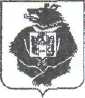 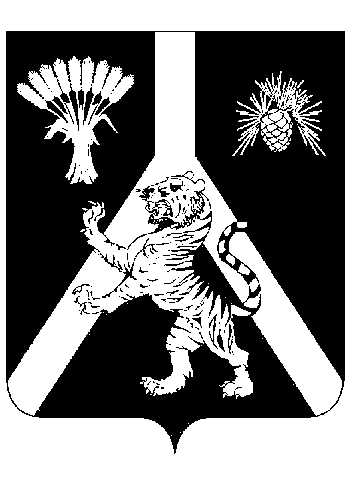 АДМИНИСТРАЦИЯНАУМОВСКОГО СЕЛЬСКОГО ПОСЕЛЕНИЯХабаровского муниципального районаХабаровского краяПОСТАНОВЛЕНИЕ208.12.2020 № 9с. НаумовкаОб утверждении порядка принятия решений о признании безнадежной к взысканию и списанию (восстановлению) задолженности по платежам а бюджет Наумовского сельского поселения Хабаровского муниципального района Хабаровского краяРуководствуясь статьей 47.2 Бюджетного кодекса Российской Федерации, Общими требованиями к порядку принятия решений о признании безнадежной к взысканию задолженности по платежам в бюджеты бюджетной системы Российской Федерации, утвержденными постановлением Правительства Российской Федерации от 06.05.2016 № 393, в соответствии со статьей 14 Федерального закона от 06.10.2003 № 131-ФЗ «Об общих принципах организации местного самоуправления в Российской Федерации", статьями 416 - 419 Гражданского кодекса Российской Федерации, Уставом, администрация Наумовского сельского поселения Хабаровского муниципального района Хабаровского краяПОСТАНОВЛЯЕТ:1. Утвердить Порядок принятия решений о признании безнадежной к взысканию и списании (восстановлении) задолженности по платежам в бюджет Наумовского сельского поселения Хабаровского муниципального района Хабаровского края  (приложение 1).2. Утвердить Положение о Комиссии по подготовке решений о признании безнадежной к взысканию и списании (восстановлении) задолженности по платежам в бюджет Наумовского сельского поселения Хабаровского муниципального района Хабаровского края (приложение 2).3. Утвердить состав Комиссии по подготовке решений о признании безнадежной к взысканию и списании (восстановлении) задолженности по платежам в бюджет Наумовского сельского поселения Хабаровского муниципального района Хабаровского края (приложение 3).4. Опубликовать настоящее постановление в Информационном бюллетене администрации Наумовского сельского поселения Хабаровского муниципального района Хабаровского края и на официальном сайте администрации.5. Контроль за исполнением настоящего постановления возложить на главу Наумовского сельского поселения Зибницкую Ларису Васильевну.Глава сельского поселения                                                             Л.В. ЗибницкаяОсновные показатели бюджета Наумовского сельского поселения Хабаровского муниципального района Хабаровского края на долгосрочный период 																		(тыс. рублей)	Информация о показателях финансового обеспечения муниципальных программ и не программной деятельностиНаумовского сельского поселения Хабаровского муниципального района Хабаровского края(тыс. рублей)УТВЕРЖДЕНОпостановлением администрацииНаумовского сельского поселенияот                        № Наименование показателяИсполнено за годn1)План на годni2)Прогноз на годni+13)Прогноз на годni+14)Прогноз на годni+25)Прогноз на годni+36)Прогноз на годni+47)Прогноз на годni+58)Бюджет  Наумовского сельского поселенияБюджет  Наумовского сельского поселенияБюджет  Наумовского сельского поселенияБюджет  Наумовского сельского поселенияБюджет  Наумовского сельского поселенияБюджет  Наумовского сельского поселенияБюджет  Наумовского сельского поселенияБюджет  Наумовского сельского поселенияБюджет  Наумовского сельского поселения1. Доходы всего:3441,083338,723123,053196,343200,974001,214101,244203,77в том численалоговые и неналоговые доходы1036,731087113512081212151515531592безвозмездные поступления, из них:2404,352251,721988,051988,341988,972486,212548,372612,08из федерального бюджета9,511,43 11,53 11,6612,13 15,16 15,54 15,93 из краевого бюджета2.Расходы всего:4964,993709,063719,803256,743099,13873,873894,873912,29в том числена обеспечение деятельности органов местного самоуправления сельского поселения (ЦС 7110000000, 7220000000)1972,641959,741765,301676,111564,171955,22004,092054,19на реализацию непрограммных мероприятий сельского поселения2963,131719,8213791499,51534,931844,671812,781776,10на реализацию муниципальных  программ сельского поселения29,21929,535,500747882на обслуживание муниципального долга00000000условно-утвержденные расходы 00081,127162,472000в %% 0002,555553.Дефицит (профицит)-1894,25-370,34-56,75-60,4-60,6-79,8-80,4-81в %% к объему собственных доходов4,520,51010101010104.Объем муниципального долга (на первое января очередного года)00000000в %%00000000УТВЕРЖДЕНОпостановлением администрацииНаумовского сельского поселенияот                        №Наименование муниципальной программы План на годni1)Утверждено бюджетомУтверждено бюджетомУтверждено бюджетомПрогнозПрогнозПрогнозНаименование муниципальной программы План на годni1)на годni+12)на годni+23)на годni+34)на годni+45)на годni+56)на годni+67)ВСЕГО по программной деятельности29,535,500747882в том числе1. Муниципальная программа по обеспечению первичных мер пожарной безопасности на территории Наумовского сельского поселения на 2018–2021 годы29,535,500747882Не программная деятельность1719,8213791499,51534,931844,671812,781776,10